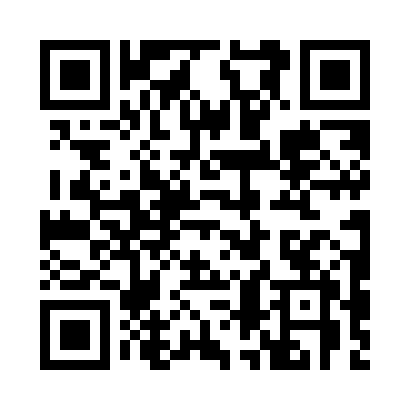 Prayer times for Gwangju, South KoreaWed 1 May 2024 - Fri 31 May 2024High Latitude Method: NonePrayer Calculation Method: Muslim World LeagueAsar Calculation Method: ShafiPrayer times provided by https://www.salahtimes.comDateDayFajrSunriseDhuhrAsrMaghribIsha1Wed4:075:4212:304:147:188:472Thu4:065:4012:304:147:198:483Fri4:055:3912:294:147:208:494Sat4:035:3812:294:147:218:505Sun4:025:3712:294:147:228:516Mon4:015:3612:294:147:228:527Tue3:595:3612:294:157:238:548Wed3:585:3512:294:157:248:559Thu3:575:3412:294:157:258:5610Fri3:565:3312:294:157:268:5711Sat3:545:3212:294:157:268:5812Sun3:535:3112:294:157:278:5913Mon3:525:3012:294:157:289:0014Tue3:515:2912:294:157:299:0115Wed3:505:2912:294:157:309:0316Thu3:495:2812:294:167:309:0417Fri3:475:2712:294:167:319:0518Sat3:465:2712:294:167:329:0619Sun3:455:2612:294:167:339:0720Mon3:445:2512:294:167:339:0821Tue3:435:2512:294:167:349:0922Wed3:425:2412:294:167:359:1023Thu3:425:2312:294:177:369:1124Fri3:415:2312:294:177:369:1225Sat3:405:2212:304:177:379:1326Sun3:395:2212:304:177:389:1427Mon3:385:2112:304:177:389:1528Tue3:375:2112:304:177:399:1629Wed3:375:2112:304:187:409:1730Thu3:365:2012:304:187:409:1831Fri3:355:2012:304:187:419:19